 บันทึกข้อความ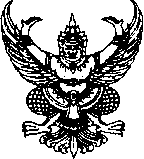 ส่วนงาน     งานการเงินการคลังและพัสดุ  วิทยาลัยศิลปะ สื่อ และเทคโนโลยี โทร. 41805  ที่   อว 8393(22)/ 	       วันที่          พฤศจิกายน  2562 เรื่อง    ขออนุมัติจัดหาพัสดุโดยวิธีเฉพาะเจาะจงกรณีจำเป็นเร่งด่วนและเบิกจ่ายเงินเรียน    คณบดี 	ด้วย งานการเงินการคลังและพัสดุ มีความประสงค์จะขออนุมัติจัดซื้อ/จัดจ้างพัสดุ กรณีจำเป็นเร่งด่วนโดยไม่ได้คาดหมายมาก่อน  เนื่องจาก... (ระบุเหตุผลความจำเป็นที่ต้องจัดซื้อจัดจ้างโดยเร่งด่วน)....  	ดังนั้น เพื่อให้การดำเนินการเป็นไปตามพระราชบัญญัติการจัดซื้อจัดจ้างและการบริหารพัสดุภาครัฐ 
พ.ศ.2560 มาตรา 56 วรรคหนึ่ง (2) (ข) ระเบียบกระทรวงการคลังว่าด้วยการจัดซื้อจัดจ้างและการบริหารพัสดุภาครัฐ พ.ศ.2560 ข้อ 22 วรรคสอง และข้อ 79 วรรคสอง จึงประสงค์จะขออนุมัติดำเนินการจัดซื้อ/จัดจ้าง 
ตามรายละเอียดดังนี้ โดยมีหลักฐานตามเอกสารซึ่งแนบมาพร้อมนี้  และขอเบิกจ่ายจาก งบประมาณเงินรายได้ ปี 2563   	จึงเรียนมาเพื่อโปรดพิจารณาหากเห็นชอบขอได้โปรดพิจารณาอนุมัติให้จัดซื้อตามรายการดังกล่าวข้างต้น ลำดับรายละเอียดของพัสดุที่ซื้อหรืองานที่จะจ้างผู้ขาย/ผู้รับจ้างจำนวน(หน่วย)ราคารวม (บาท)เป็นจำนวนเงินทั้งสิ้น (.............................................................)เป็นจำนวนเงินทั้งสิ้น (.............................................................)เป็นจำนวนเงินทั้งสิ้น (.............................................................)เป็นจำนวนเงินทั้งสิ้น (.............................................................)ลงชื่อ..............................................(.................................................)                                                                                          ผู้ขอซื้อ/จ้างลงชื่อ......................................(...............................................)หัวหน้าสาขาวิชา/หน่วยงานลงชื่อ......................................(...............................................)หัวหน้าสาขาวิชา/หน่วยงานความเห็นฝ่ายพัสดุได้ตรรวจสอบวิธีการจัดซื้อจัดจ้าง ถูกต้องตามระเบียบฯ มีงบประมาณเพียงพอสามารถเบิกจ่ายได้............................................เจ้าหน้าที่พัสดุ(นางสาวณัฐนรีย์ วงค์ปิน)ความเห็นหัวหน้าเจ้าหน้าที่         (  ) เห็นสมควรให้ดำเนินการตามเสนอ         (  ) ไม่สมควรเห็นชอบเนื่องจาก..................................... ............................................หัวหน้าเจ้าหน้าที่(นางสาวจงลักษณ์ สมร่าง)ความเห็นฝ่ายพัสดุได้ตรรวจสอบวิธีการจัดซื้อจัดจ้าง ถูกต้องตามระเบียบฯ มีงบประมาณเพียงพอสามารถเบิกจ่ายได้............................................เจ้าหน้าที่พัสดุ(นางสาวณัฐนรีย์ วงค์ปิน)ความเห็นหัวหน้าเจ้าหน้าที่         (  ) เห็นสมควรให้ดำเนินการตามเสนอ         (  ) ไม่สมควรเห็นชอบเนื่องจาก..................................... ............................................หัวหน้าเจ้าหน้าที่(นางสาวจงลักษณ์ สมร่าง)ข้อสั่งการ         (  ) ดำเนินการตามข้อเสนอ          (  ) .....................................................................................(ผศ.ดร.นภาพร รีวีรกุล)รองคณบดีฝ่ายบริหาร ปฏิบัติการแทนคณบดีวิทยาลัยศิลปะ สื่อ และเทคโนโลยีข้อสั่งการ         (  ) ดำเนินการตามข้อเสนอ          (  ) .....................................................................................(ผศ.ดร.นภาพร รีวีรกุล)รองคณบดีฝ่ายบริหาร ปฏิบัติการแทนคณบดีวิทยาลัยศิลปะ สื่อ และเทคโนโลยี